The Parish Church of All Saints’, 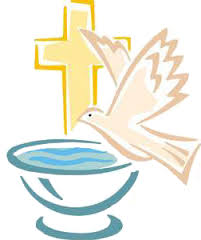 Sanderstead Team MinistryPARISH PRAISE with Baptism of Evelyn Eden CoburnSunday 17 November 2019Extending God’s Welcome to All.Committed to Grow – in Discipleship, Service and NumbersA warm welcome in the name of Jesus Christ!   And a very special welcome today to Evelyn, her parents, Ben and Jenna, her brother Roman, their family and all who are here to support them as Evelyn begins life in relationship with Jesus Christ. A children’s area is available, with toys and books, on the far left in St Catherine’s Aisle.Please spend time in quietness before the service begins.  You might like to reflect on the words of Psalm 98 which we shall read together during the service.INTRODUCTION and OPENING HYMNI, the Lord of sea and skyI have heard my people cryAll who dwell in dark and sinMy hand will save.										[cont.]I who made the stars and nightI will make the darkness brightWho will bear my light to themWhom shall I send?Here I am LordIs it I Lord?I have heard you calling in the nightI will go LordIf you lead meI will hold your people in my heart.I the Lord of snow and rainI have borne my people's painI have wept for love of themThey turn away.I will break their hearts of stoneFill their hearts with love aloneI will speak my word to themWhom shall I send?Here I am Lord…Dan Schutte, based on Isaiah 6 © 1981 Daniel L. Schutte & New Dawn Music OLD TESTAMENT READING: Psalm 981 Sing to the Lord a new song, for he has done marvellous things; his right hand and his holy arm have worked salvation for him.2 The Lord has made his salvation known and revealed his righteousness to the nations.3 He has remembered his love and his faithfulness to Israel; all the ends of the earth have seen the salvation of our God.4 Shout for joy to the Lord, all the earth, burst into jubilant song with music;5 make music to the Lord with the harp, with the harp and the sound of singing,6 with trumpets and the blast of the ram’s horn – shout for joy before the Lord, the King.7 Let the sea resound, and everything in it, the world, and all who live in it.8 Let the rivers clap their hands, let the mountains sing         together for joy;9 let them sing before the Lord, for he comes to judge the earth. He will judge the world in righteousness and the peoples with equity. NEW TESTAMENT READING:  Matthew 13: 44-52The parables of the hidden treasure and the pearl44 ‘The kingdom of heaven is like treasure hidden in a field. When a man found it, he hid it again, and then in his joy went and sold all he had and bought that field.45 ‘Again, the kingdom of heaven is like a merchant looking for fine pearls. 46 When he found one of great value, he went away and sold everything he had and bought it.The parable of the net47 ‘Once again, the kingdom of heaven is like a net that was let down into the lake and caught all kinds of fish. 48 When it was full, the fishermen pulled it up on the shore. Then they sat down and collected the good fish in baskets, but threw the bad away. 49 This is how it will be at the end of the age. The angels will come and separate the wicked from the righteous 50 and throw them into the blazing furnace, where there will be weeping and gnashing of teeth.51 ‘Have you understood all these things?’ Jesus asked.‘Yes,’ they replied.52 He said to them, ‘Therefore every teacher of the law who has become a disciple in the kingdom of heaven is like the owner of a house who brings out of his storeroom new treasures as well as old.’TALKRevd Jeremy GroombridgeSONG (we will sing this through twice)WILL YOU COME AND FOLLOW ME if I but call your name?Will you go where you don't know and never be the same?Will you let my love be shown? Will you let my name be known,will you let my life be grown in you and you in me?Will you leave yourself behind if I but call your name?Will you care for cruel and kind and never be the same?Will you risk the hostile stare should your life attract or scare?Will you let me answer prayer in you and you in me?Will you let the blinded see if I but call your name?Will you set the prisoners free and never be the same?Will you kiss the leper clean and do such as this unseen,and admit to what I mean in you and you in me?Will you love the "you" you hide if I but call your name?Will you quell the fear inside and never be the same?Will you use the faith you've found to reshape the world around,through my sight and touch and sound in you and you in me?Lord your summons echoes true when you but call my name.Let me turn and follow you and never be the same.In Your company I'll go where Your love and footsteps show.Thus I'll move and live and grow in you and you in me.John L. Bell & Graham MaulPRAYERS including The Lord’s PrayerOur Father in heaven,hallowed be your name,your kingdom come, your will be done,on earth as in heaven.Give us today our daily bread.Forgive us our sins as we forgive those who sin against us.Lead us not into temptationbut deliver us from evil.For the kingdom, the power,and the glory are yoursnow and for ever. AmenHYMN during which a collection will be taken for the work of the churchMAKE ME A CHANNEL OF YOUR PEACEWhere there is hatred let me bring your loveWhere there is injury, your pardon LordAnd where there's doubt, true faith in youMake me a channel of your peaceWhere there's despair in life let me bring hopeWhere there is darkness, only lightAnd where there's sadness ever joyOh, master grant that I may never seekSo much to be consoled as to consoleTo be understood as to understandTo be loved as to love with all my soul										[cont.]Make me a channel of your peaceIt is in pardoning that we are pardonedIn giving to all men that we receiveAnd in dying that we're born to eternal lifeOh, master grant that I may never seekSo much to be consoled as to consoleTo be understood as to understandTo be loved as to love with all my soulMake me a channel of your peaceWhere there's despair in life let me bring hopeWhere there is darkness, only lightAnd where there's sadness ever joySongwriters: Jon CohenMake Me a Channel of Your Peace lyrics © Sony/ATV Music PublishingTHE BAPTISMJesus said, ‘Let the children come to me. Do not stop them’.We thank God for Evelyn who has come to be baptised today.Christ loves her and welcomes her into his Church.So I ask you all:Will you support Evelyn as she begins her journey of faith?We will.Will you help her to live and grow within God’s family?We will.God knows each of us by name and we are his. Parents and godparents, you speak for Evelyn today.Will you pray for her, and help her to follow Christ?We will.We all wander far from God and lose our way: Christ comes to find us and welcomes us home. In baptism we respond to his call.Therefore I ask:Do you turn away from sin?I do.Do you reject evil?I do.Do you turn to Christ as Saviour?I do.Do you trust in him as Lord?I do.Signing With The CrossThe minister makes the sign of the cross on Evelyn’s forehead saying:Christ claims you for his own. Receive the sign of his cross.Do not be ashamed of Christ.You are his for ever.Stand bravely with himagainst all the powers of evil,and remain faithful to Christ to the end of your life.May almighty God deliver you from the powers of darkness,and lead you in the light and obedience of Christ.Amen.Parents and godparents bring Evelyn to the fontThe minister prays over the waterPraise God who made heaven and earth,who keeps his promise for ever.Let us give thanks to the Lord our God.It is right to give thanks and praise.We praise you, loving Father,for the gift of your Son Jesus.He was baptised in the River Jordan,where your Spirit came upon himand revealed him as the Son you love.He sent his followersto baptise all who turn to him.Now, Father, we ask you to bless this water, that this little one who is baptised in it may be cleansed in the water of life, and, filled with your Spirit,may know that she is loved as your child, safe in Christ for ever.Amen.The people affirm their Christian faithLet us affirm, together with this little one who is being    baptised, our common faith in Jesus Christ.Do you believe and trust in God the Father, source of all  being and life,the one for whom we exist?I believe and trust in him.Do you believe and trust in God the Son, who took our    human nature, died for us and rose again?I believe and trust in him.Do you believe and trust in God the Holy Spirit, who gives life to the people of God and makes Christ known in the world?I believe and trust in him.This is the faith of the Church.This is our faith.We believe and trust in one God, Father, Son and Holy Spirit.The BaptismEvelyn, I baptise you
in the name of the Father,
and of the Son,
and of the Holy Spirit. Amen.Evelyn, may God, who has received you by baptism into his Church,pour upon you the riches of his grace,that within the company of Christ’s pilgrim people you may daily be renewed by his anointing Spirit,and come to the inheritance of the saints in glory.Amen.Faithful and loving God,bless those who care for Evelynand grant them your gifts of love, wisdom and faith. Pour upon them your healing and reconciling love, and protect their home from all evil.Fill them with the light of your presenceand establish them in the joy of your kingdom, through Jesus Christ our Lord.Amen.God of grace and life,in your love you have given usa place among your people;keep us faithful to our baptism,and prepare us for that glorious daywhen the whole creation will be made perfect in your Son our Saviour Jesus Christ.Amen.Welcome to Evelyn:   The minister says:There is one Lord, one faith, one baptism.
By one Spirit we are all baptised into one body.
We welcome you into the fellowship of faith;
we are children of the same heavenly Father;
we welcome you.Parents and godparents return to their places	GIVING OF A CANDLEGod has delivered us from the dominion of darknessand has given us a place with the saints in light.Evelyn, you have received the light of Christ;walk in this light all the days of your life.Shine as a light in the worldto the glory of God the Father.SONGHOPE OF OUR CALLING: hope through courage won; By those who dared to share all Christ had done. Saints of today, Christ’s banner now unfurled, We bring his gospel to a waiting world. 										[cont.]Hope of our calling: hope with strength empowered, Inspired by all that we have seen and heard;
This call is ours, for we are chosen too,
To live for God in all we say and do.Hope of our calling: hope with grace outpoured, From death’s despair the gift of life restored; Our call to serve, to wash each other’s feet,
To bring Christ’s healing touch to all we meet. Hope of our calling: hope by faith made bold;
To sow God’s righteousness throughout the world; Bring peace from conflict, fruitfulness from weeds, The kingdom’s harvest from a mustard seed. Hope of our calling: Spirit-filled, unbound, Old joys remembered and new purpose found,Our call refreshed by sacrament and word,We go in peace to love and serve the Lord.Ally Barrett (b.1975)Concluding BlessingThe God of all grace,who called you to his eternal glory in Christ Jesus,establish, settle and strengthen you in the faith;and the blessing of God almighty,the Father, the Son, and the Holy Spirit,be among you, and remain with you always.  AmenGo in peace, to love and serve the Lord,In the name of Christ, Amen.Music to closePlease do stay for tea / coffee / juice after the service.  If you would like to pray, Prayer Ministers will be available in St Catherine’s Aisle.  If you are new to All Saints, please do make yourself known to one of the clergy.May the Lord Jesus himself give you his blessing.  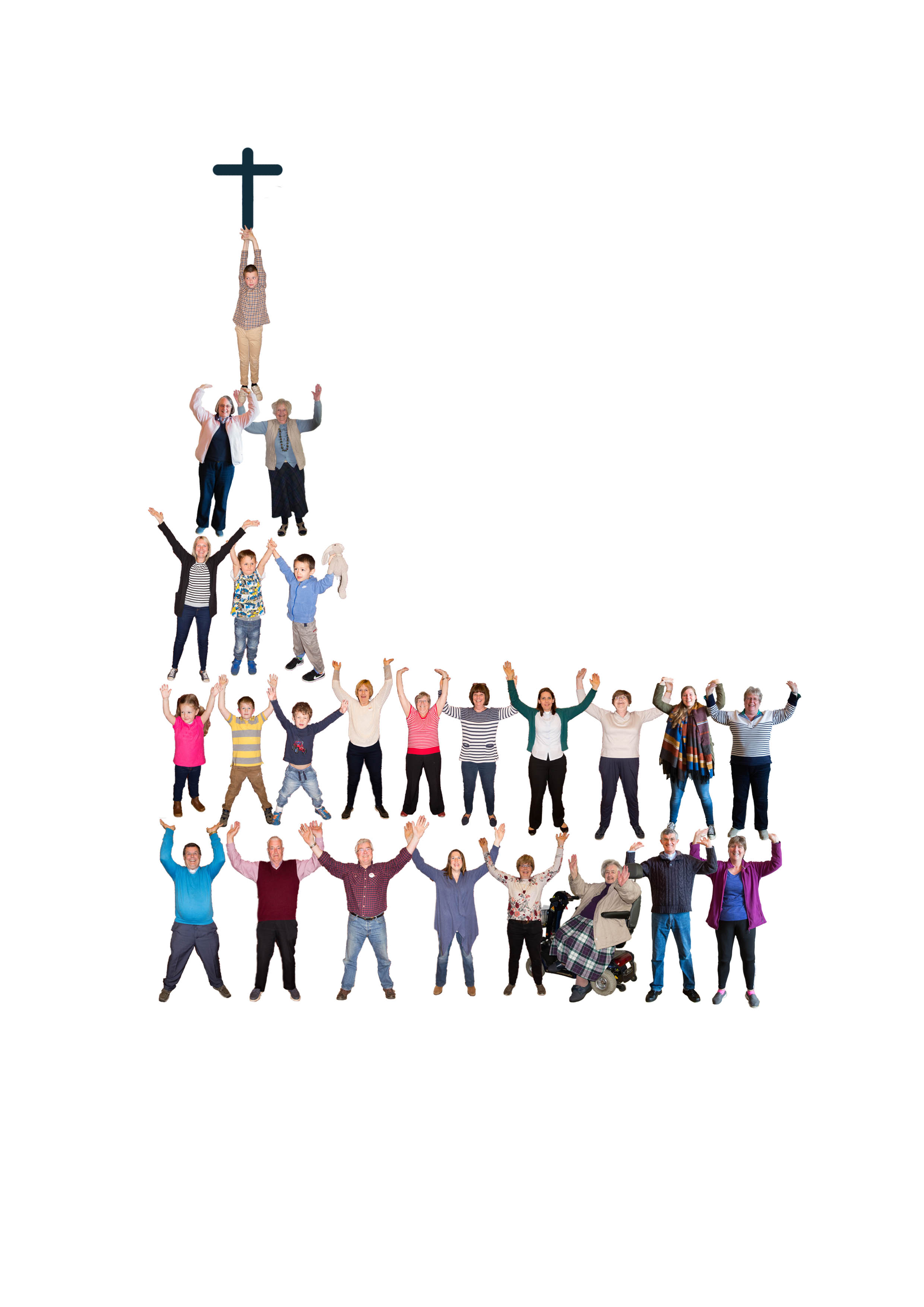 Common Worship: Services and Prayers for the Church of England, material from which is included in this service, is copyright © The Archbishops' Council 2000.  Songs and hymns are reproduced here by permission under CCL no 4850